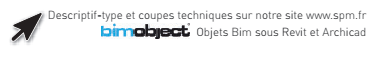 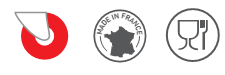 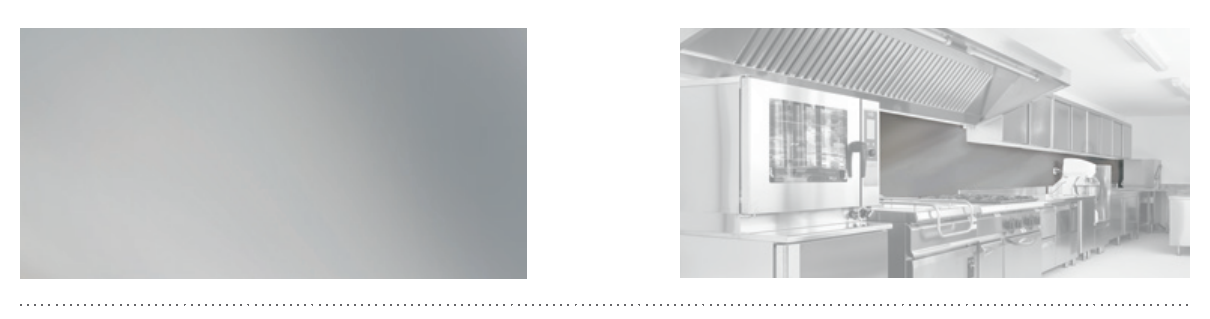 DESCRIPTIF-TYPE PLAC’INOXPLAQUE DE PROTECTION EN INOX BROSSÉ – 10/10eDescription : fourniture et pose d’une plaque de protection en inox brossé 304L – qualité alimentaire - (de type Plac’Inox de SPM). Sa longueur maximale est de 2,50 m, sa hauteur maximale de 1,25 m, son épaisseur de 10/10e. Pour limiter le nettoyage avant réception, un film de protection est exigé.Fini : brosséMode de pose : par encollage suivant prescription du fabricant.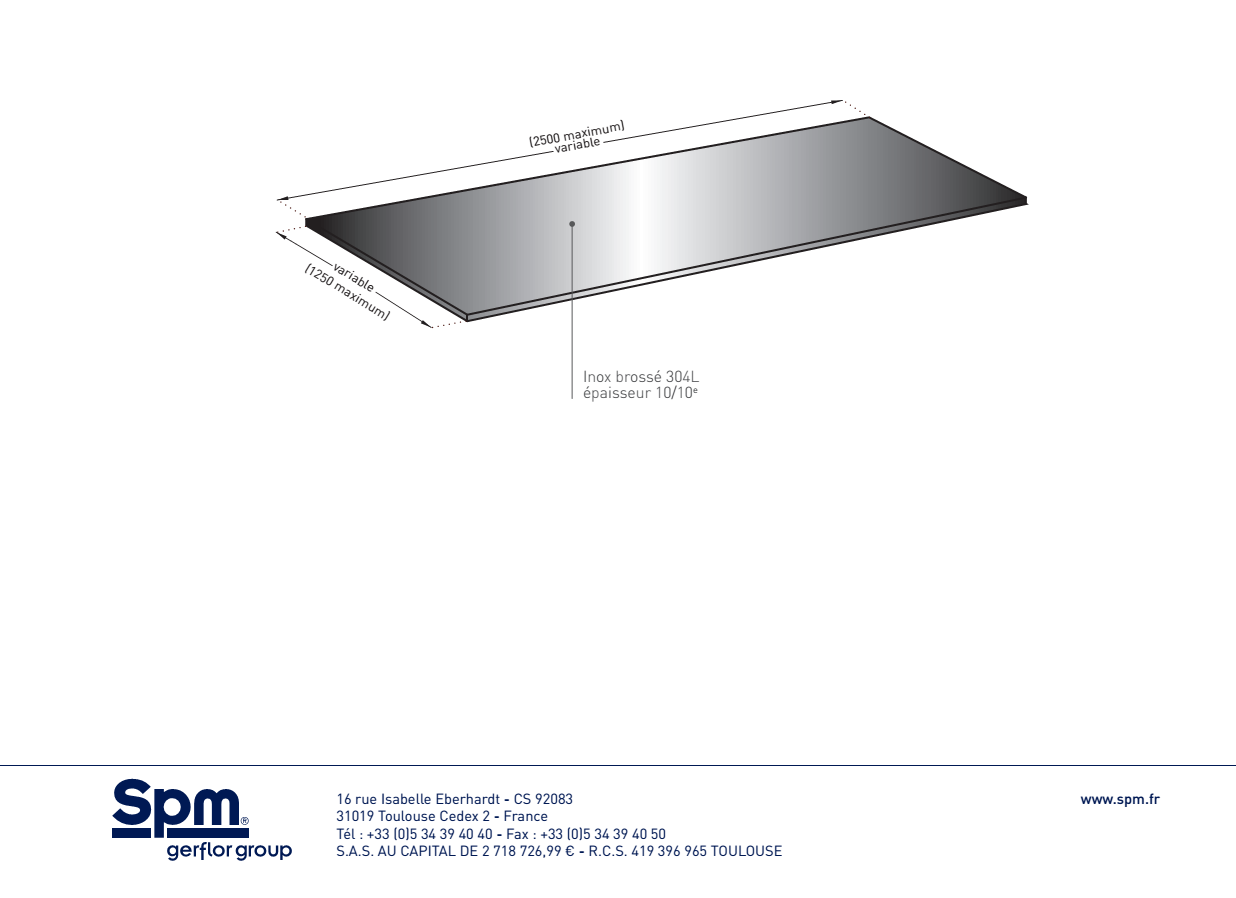 